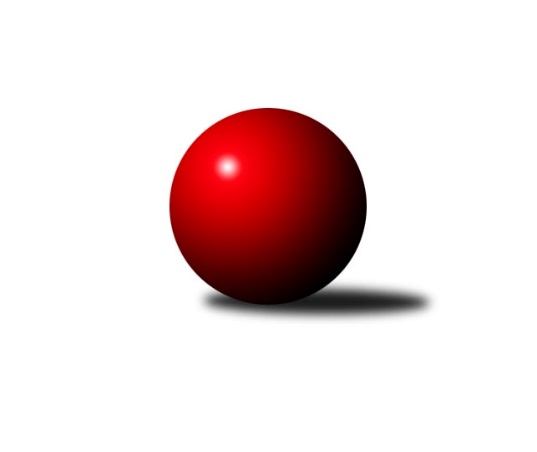 Č.8Ročník 2019/2020	23.11.2019Nejlepšího výkonu v tomto kole: 3337 dosáhlo družstvo: TJ Jiskra Hazlov 2. KLZ A 2019/2020Výsledky 8. kolaSouhrnný přehled výsledků:SKK Jičín	- KK Jiří Poděbrady	5:3	3121:2967	15.5:8.5	23.11.TJ Sokol Chýnov	- TJ Lokomotiva Ústí n. L.	2:6	3038:3113	7.5:16.5	23.11.TJ Sparta Kutná Hora	- SK Žižkov Praha	6:2	3187:3135	14.0:10.0	23.11.TJ Loko České Budějovice 	- TJ Bižuterie Jablonec nad Nisou	7:1	3047:2884	17.5:6.5	23.11.SKK Náchod B	- TJ Jiskra Hazlov 	2:6	3130:3337	10.0:14.0	23.11.Tabulka družstev:	1.	SKK Náchod B	8	6	0	2	43.0 : 21.0 	116.0 : 76.0 	 3192	12	2.	SKK Jičín	8	5	1	2	35.0 : 29.0 	94.5 : 97.5 	 3102	11	3.	TJ Loko České Budějovice	8	4	2	2	36.0 : 28.0 	107.5 : 84.5 	 3076	10	4.	TJ Jiskra Hazlov	8	5	0	3	36.0 : 28.0 	95.5 : 96.5 	 3162	10	5.	SK Žižkov Praha	8	4	1	3	40.0 : 24.0 	114.0 : 78.0 	 3171	9	6.	TJ Bižuterie Jablonec nad Nisou	8	4	1	3	33.0 : 31.0 	91.0 : 101.0 	 3065	9	7.	TJ Sparta Kutná Hora	8	4	0	4	37.0 : 27.0 	104.0 : 88.0 	 3048	8	8.	TJ Lokomotiva Ústí n. L.	8	3	0	5	24.0 : 40.0 	90.5 : 101.5 	 3037	6	9.	KK Jiří Poděbrady	8	1	1	6	21.0 : 43.0 	73.5 : 118.5 	 3040	3	10.	TJ Sokol Chýnov	8	1	0	7	15.0 : 49.0 	73.5 : 118.5 	 2992	2Podrobné výsledky kola:	 SKK Jičín	3121	5:3	2967	KK Jiří Poděbrady	Denisa Kroupová	114 	 145 	 124 	126	509 	 2:2 	 506 	 129	129 	 133	115	Zdeňka Dejdová	Dana Viková	121 	 130 	 119 	127	497 	 2:2 	 499 	 105	121 	 132	141	Lada Tichá	Lenka Vávrová	141 	 127 	 140 	143	551 	 4:0 	 456 	 124	114 	 104	114	Magdaléna Moravcová	Petra Abelová	125 	 145 	 116 	147	533 	 4:0 	 448 	 107	111 	 115	115	Michaela Weissová	Helena Šamalová	133 	 125 	 124 	141	523 	 1.5:2.5 	 547 	 133	147 	 133	134	Lenka Honzíková	Michaela Nožičková	136 	 124 	 132 	116	508 	 2:2 	 511 	 116	138 	 130	127	Zuzana Holcmanovározhodčí: Vladimír PavlataNejlepší výkon utkání: 551 - Lenka Vávrová	 TJ Sokol Chýnov	3038	2:6	3113	TJ Lokomotiva Ústí n. L.	Jolana Jelínková	113 	 127 	 117 	152	509 	 1:3 	 511 	 121	132 	 129	129	Lenka Chalupová	Miroslava Cízlerová	113 	 132 	 116 	110	471 	 0:4 	 529 	 123	158 	 121	127	Jana Balzerová	Věra Návarová	117 	 128 	 131 	150	526 	 2.5:1.5 	 515 	 134	126 	 131	124	Šárka Vohnoutová	Tereza Kovandová	129 	 127 	 114 	113	483 	 2:2 	 457 	 104	134 	 116	103	Eva Jandíková	Dita Kotorová	120 	 135 	 143 	131	529 	 1:3 	 562 	 143	153 	 131	135	Tereza Odstrčilová	Alena Kovandová	121 	 129 	 145 	125	520 	 1:3 	 539 	 137	135 	 148	119	Barbora Vašákovározhodčí: Zdeněk SamecNejlepší výkon utkání: 562 - Tereza Odstrčilová	 TJ Sparta Kutná Hora	3187	6:2	3135	SK Žižkov Praha	Kamila Dvořáková	116 	 141 	 133 	172	562 	 3:1 	 508 	 135	129 	 111	133	Hedvika Mizerová	Klára Miláčková	117 	 126 	 125 	115	483 	 1:3 	 519 	 145	120 	 138	116	Kateřina Katzová	Jitka Bulíčková	116 	 128 	 158 	145	547 	 3:1 	 542 	 152	124 	 139	127	Lenka Boštická	Ivana Kopecká	139 	 128 	 131 	125	523 	 2:2 	 503 	 118	131 	 116	138	Irini Sedláčková	Eva Renková	136 	 138 	 129 	133	536 	 3:1 	 525 	 133	133 	 142	117	Blanka Mašková	Jana Abrahámová	135 	 121 	 142 	138	536 	 2:2 	 538 	 132	133 	 133	140	Lucie Řehánkovározhodčí: Vítězslav VyhlídalNejlepší výkon utkání: 562 - Kamila Dvořáková	 TJ Loko České Budějovice 	3047	7:1	2884	TJ Bižuterie Jablonec nad Nisou	Zdeňa Štruplová	135 	 120 	 131 	124	510 	 4:0 	 454 	 114	101 	 130	109	Lenka Stejskalová	Veronika Kulová	115 	 139 	 127 	129	510 	 3:1 	 441 	 93	115 	 133	100	Zdeňka Kvapilová	Alena Čampulová	115 	 105 	 128 	141	489 	 2:2 	 464 	 117	118 	 117	112	Iveta Seifertová st.	Martina Tomiová	116 	 120 	 131 	126	493 	 2:2 	 501 	 130	131 	 120	120	Olga Syková	Miroslava Vondrušová	111 	 139 	 138 	143	531 	 2.5:1.5 	 539 	 140	139 	 119	141	Jana Florianová	Milada Šafránková	136 	 127 	 132 	119	514 	 4:0 	 485 	 131	123 	 120	111	Jana Gembecovározhodčí: Jiří BláhaNejlepší výkon utkání: 539 - Jana Florianová	 SKK Náchod B	3130	2:6	3337	TJ Jiskra Hazlov 	Milena Mankovecká	130 	 125 	 134 	149	538 	 1:3 	 589 	 139	159 	 155	136	Lucie Vrbatová	Denisa Kovačovičová	137 	 127 	 112 	147	523 	 1:3 	 586 	 153	147 	 144	142	Tereza Bendová	Denisa Nálevková	128 	 149 	 153 	127	557 	 3:1 	 493 	 112	131 	 118	132	Eva Kotalová	Barbora Lokvencová	133 	 130 	 147 	123	533 	 3:1 	 547 	 130	127 	 146	144	Marta Kořanová	Lucie Slavíková	129 	 124 	 117 	115	485 	 1:3 	 532 	 123	125 	 143	141	Karoline Utikalová	Adéla Víšová *1	145 	 110 	 106 	133	494 	 1:3 	 590 	 127	148 	 163	152	Linda Lidmanrozhodčí: Jiří Doucha ml.střídání: *1 od 91. hodu Michaela DuškováNejlepší výkon utkání: 590 - Linda LidmanPořadí jednotlivců:	jméno hráče	družstvo	celkem	plné	dorážka	chyby	poměr kuž.	Maximum	1.	Helena Mervartová 	SKK Náchod B	571.89	374.7	197.2	3.7	3/4	(596)	2.	Linda Lidman 	TJ Jiskra Hazlov 	559.40	377.2	182.2	3.9	5/6	(590)	3.	Lucie Vrbatová 	TJ Jiskra Hazlov 	550.28	366.8	183.4	4.1	6/6	(589)	4.	Jitka Bulíčková 	TJ Sparta Kutná Hora	549.67	357.6	192.1	5.4	3/4	(565)	5.	Lenka Boštická 	SK Žižkov Praha	548.00	367.1	180.9	4.2	6/6	(615)	6.	Tereza Odstrčilová 	TJ Lokomotiva Ústí n. L.	547.00	364.4	182.6	4.7	4/5	(564)	7.	Denisa Kovačovičová 	SKK Náchod B	546.78	368.8	178.0	5.3	3/4	(561)	8.	Kateřina Katzová 	SK Žižkov Praha	546.25	362.3	184.0	5.8	4/6	(588)	9.	Adéla Víšová 	SKK Náchod B	544.63	362.2	182.4	5.3	4/4	(594)	10.	Blanka Mašková 	SK Žižkov Praha	540.13	368.7	171.5	4.7	5/6	(588)	11.	Barbora Vašáková 	TJ Lokomotiva Ústí n. L.	538.00	359.6	178.4	5.7	5/5	(612)	12.	Denisa Nálevková 	SKK Náchod B	537.25	360.6	176.7	6.7	4/4	(573)	13.	Veronika Kulová 	TJ Loko České Budějovice 	534.63	358.9	175.8	4.6	4/4	(560)	14.	Milada Šafránková 	TJ Loko České Budějovice 	534.60	374.8	159.9	3.5	4/4	(571)	15.	Lenka Vávrová 	SKK Jičín	532.94	357.8	175.2	4.8	4/5	(570)	16.	Eva Renková 	TJ Sparta Kutná Hora	532.80	368.2	164.6	6.7	3/4	(570)	17.	Eliška Boučková 	SKK Náchod B	530.83	356.8	174.0	5.0	3/4	(607)	18.	Marta Kořanová 	TJ Jiskra Hazlov 	530.33	356.0	174.3	6.5	6/6	(591)	19.	Lucie Řehánková 	SK Žižkov Praha	528.94	358.7	170.3	5.2	6/6	(576)	20.	Karoline Utikalová 	TJ Jiskra Hazlov 	528.89	359.6	169.3	4.4	6/6	(559)	21.	Dana Viková 	SKK Jičín	528.40	358.9	169.5	5.5	5/5	(559)	22.	Jitka Šklíbová 	TJ Bižuterie Jablonec nad Nisou	528.07	358.5	169.5	7.5	5/6	(558)	23.	Jana Florianová 	TJ Bižuterie Jablonec nad Nisou	527.72	356.4	171.3	3.9	6/6	(558)	24.	Olga Syková 	TJ Bižuterie Jablonec nad Nisou	524.83	362.3	162.6	7.6	6/6	(554)	25.	Lenka Honzíková 	KK Jiří Poděbrady	524.28	356.3	168.0	6.6	6/6	(547)	26.	Alena Kovandová 	TJ Sokol Chýnov	524.15	352.6	171.6	4.5	4/4	(578)	27.	Karolína Kovaříková 	SKK Náchod B	523.56	354.6	168.9	7.0	4/4	(538)	28.	Zuzana Holcmanová 	KK Jiří Poděbrady	523.07	352.0	171.1	8.6	5/6	(588)	29.	Šárka Vohnoutová 	TJ Lokomotiva Ústí n. L.	522.93	357.2	165.7	7.1	5/5	(545)	30.	Hedvika Mizerová 	SK Žižkov Praha	521.33	360.3	161.0	6.0	6/6	(551)	31.	Jana Abrahámová 	TJ Sparta Kutná Hora	519.33	352.9	166.4	7.3	4/4	(552)	32.	Jana Balzerová 	TJ Lokomotiva Ústí n. L.	515.00	353.8	161.2	7.9	5/5	(537)	33.	Lucie Slavíková 	SKK Náchod B	514.89	368.1	146.8	7.9	3/4	(560)	34.	Denisa Kroupová 	SKK Jičín	514.69	349.6	165.1	7.5	4/5	(538)	35.	Ivana Kopecká 	TJ Sparta Kutná Hora	512.75	351.4	161.3	6.9	3/4	(567)	36.	Martina Tomiová 	TJ Loko České Budějovice 	511.60	363.5	148.2	9.6	4/4	(538)	37.	Irini Sedláčková 	SK Žižkov Praha	510.90	349.0	161.9	7.1	5/6	(572)	38.	Zdeňka Dejdová 	KK Jiří Poděbrady	510.72	354.7	156.1	6.7	6/6	(529)	39.	Zuzana Mihálová 	TJ Sokol Chýnov	510.33	357.3	153.0	8.8	3/4	(542)	40.	Tereza Bendová 	TJ Jiskra Hazlov 	509.80	345.2	164.6	6.4	5/6	(586)	41.	Jolana Jelínková 	TJ Sokol Chýnov	508.33	358.9	149.4	9.9	3/4	(531)	42.	Eva Kotalová 	TJ Jiskra Hazlov 	505.22	354.2	151.1	8.9	6/6	(542)	43.	Miroslava Vondrušová 	TJ Loko České Budějovice 	504.50	354.9	149.6	8.3	4/4	(553)	44.	Iveta Seifertová  st.	TJ Bižuterie Jablonec nad Nisou	503.67	344.8	158.8	9.1	6/6	(560)	45.	Magdaléna Moravcová 	KK Jiří Poděbrady	502.83	346.8	156.1	8.9	6/6	(548)	46.	Jana Gembecová 	TJ Bižuterie Jablonec nad Nisou	500.78	343.7	157.1	10.5	6/6	(541)	47.	Zdeňa Štruplová 	TJ Loko České Budějovice 	499.40	362.1	137.4	11.1	4/4	(533)	48.	Dita Kotorová 	TJ Sokol Chýnov	497.55	350.8	146.8	10.9	4/4	(561)	49.	Věra Návarová 	TJ Sokol Chýnov	496.05	351.0	145.1	11.2	4/4	(546)	50.	Lenka Stejskalová 	TJ Bižuterie Jablonec nad Nisou	495.00	342.6	152.4	9.1	6/6	(536)	51.	Lada Tichá 	KK Jiří Poděbrady	494.83	347.1	147.8	9.9	6/6	(527)	52.	Alena Čampulová 	TJ Loko České Budějovice 	493.80	343.0	150.8	8.8	4/4	(522)	53.	Hana Barborová 	TJ Sparta Kutná Hora	493.25	343.0	150.3	9.8	4/4	(536)	54.	Klára Miláčková 	TJ Sparta Kutná Hora	492.40	343.8	148.6	11.7	3/4	(576)	55.	Michaela Weissová 	KK Jiří Poděbrady	488.13	340.6	147.5	9.6	4/6	(541)	56.	Miroslava Cízlerová 	TJ Sokol Chýnov	486.73	340.5	146.2	11.8	3/4	(517)	57.	Eva Jandíková 	TJ Lokomotiva Ústí n. L.	484.87	348.3	136.6	12.7	5/5	(516)	58.	Marie Adamcová 	TJ Sparta Kutná Hora	473.33	330.7	142.7	14.7	3/4	(514)		Kamila Dvořáková 	TJ Sparta Kutná Hora	557.63	363.0	194.6	1.8	2/4	(577)		Helena Šamalová 	SKK Jičín	534.33	363.4	170.9	6.3	3/5	(555)		Barbora Lokvencová 	SKK Náchod B	533.00	358.0	175.0	7.0	1/4	(533)		Věra Slezáčková 	TJ Lokomotiva Ústí n. L.	532.89	361.8	171.1	6.4	3/5	(619)		Petra Abelová 	SKK Jičín	530.75	357.8	173.0	5.8	2/5	(544)		Blanka Mizerová 	SK Žižkov Praha	528.00	352.6	175.4	3.1	3/6	(592)		Lenka Chalupová 	TJ Lokomotiva Ústí n. L.	525.00	359.5	165.5	7.0	2/5	(539)		Michaela Nožičková 	SKK Jičín	521.83	351.5	170.3	7.5	3/5	(546)		Alena Šedivá 	SKK Jičín	519.33	357.3	162.0	7.3	3/5	(544)		Klára Perglerová 	TJ Jiskra Hazlov 	511.00	357.0	154.0	11.0	1/6	(511)		Milena Mankovecká 	SKK Náchod B	506.50	356.0	150.5	10.0	2/4	(538)		Marie Říhová 	SKK Jičín	501.67	354.5	147.2	8.8	3/5	(535)		Monika Hercíková 	SKK Jičín	501.00	343.0	158.0	6.0	1/5	(501)		Vlasta Kohoutová 	KK Jiří Poděbrady	499.67	341.0	158.7	10.0	3/6	(547)		Tereza Kovandová 	TJ Sokol Chýnov	483.17	334.5	148.7	12.3	2/4	(536)		Andrea Trampuschová 	TJ Jiskra Hazlov 	481.00	339.3	141.7	10.3	1/6	(503)		Marcela Bořutová 	TJ Lokomotiva Ústí n. L.	480.33	324.3	156.0	9.7	1/5	(493)		Hana Peroutková 	TJ Sokol Chýnov	476.00	340.0	136.0	13.0	1/4	(476)		Anna Sailerová 	SK Žižkov Praha	474.00	336.0	138.0	11.0	1/6	(474)		Eliška Černá 	TJ Sokol Chýnov	467.50	328.5	139.0	12.0	2/4	(488)		Lucie Klojdová 	TJ Loko České Budějovice 	451.00	325.0	126.0	18.0	1/4	(451)		Jana Komancová 	TJ Jiskra Hazlov 	449.00	328.0	121.0	16.0	1/6	(449)		Eliška Holakovská 	TJ Lokomotiva Ústí n. L.	447.00	343.0	104.0	23.0	1/5	(447)		Zdeňka Kvapilová 	TJ Bižuterie Jablonec nad Nisou	441.00	321.0	120.0	20.0	1/6	(441)		Barbora Jarkovská 	TJ Lokomotiva Ústí n. L.	431.00	326.0	105.0	23.0	1/5	(431)		Blanka Roubková 	TJ Sokol Chýnov	423.00	306.0	117.0	19.0	1/4	(423)Sportovně technické informace:Starty náhradníků:registrační číslo	jméno a příjmení 	datum startu 	družstvo	číslo startu12765	Lenka Dařílková	23.11.2019	TJ Lokomotiva Ústí n. L.	2x20194	Tereza Kovandová	23.11.2019	TJ Sokol Chýnov	4x
Hráči dopsaní na soupisku:registrační číslo	jméno a příjmení 	datum startu 	družstvo	Program dalšího kola:9. kolo30.11.2019	so	10:00	TJ Lokomotiva Ústí n. L. - SKK Jičín	30.11.2019	so	10:00	TJ Bižuterie Jablonec nad Nisou - TJ Sokol Chýnov	30.11.2019	so	10:00	SK Žižkov Praha - TJ Loko České Budějovice 	30.11.2019	so	10:00	KK Jiří Poděbrady - SKK Náchod B	30.11.2019	so	10:30	TJ Jiskra Hazlov  - TJ Sparta Kutná Hora	Nejlepší šestka kola - absolutněNejlepší šestka kola - absolutněNejlepší šestka kola - absolutněNejlepší šestka kola - absolutněNejlepší šestka kola - dle průměru kuželenNejlepší šestka kola - dle průměru kuželenNejlepší šestka kola - dle průměru kuželenNejlepší šestka kola - dle průměru kuželenNejlepší šestka kola - dle průměru kuželenPočetJménoNázev týmuVýkonPočetJménoNázev týmuPrůměr (%)Výkon3xLinda LidmanHazlov 5903xLinda LidmanHazlov 112.545903xLucie VrbatováHazlov 5893xLucie VrbatováHazlov 112.355891xTereza BendováHazlov 5861xTereza BendováHazlov 111.785863xKamila DvořákováTJ Sparta Kutná5621xJana FlorianováJablonec109.095392xTereza OdstrčilováÚstí n/L.5622xTereza OdstrčilováÚstí n/L.108.865622xDenisa NálevkováNáchod B5571xMiroslava VondrušováČ. Buděj.107.47531